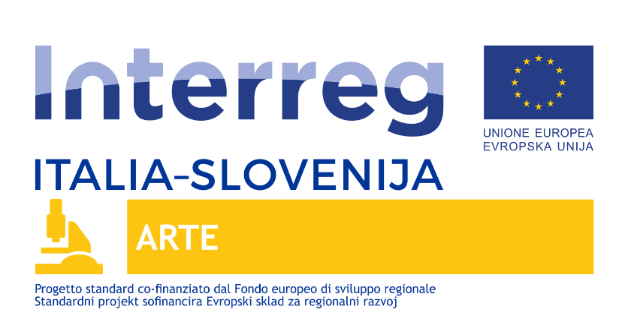 POVZETEK PREDRAČUNA (REKAPITULACIJA)Naziv gospodarskega subjekta: PONUDBENA VREDNOST (SKUPNA PONUDBENA VREDNOST, KOT je NAVEDENA V PONUDBENEM PREDRAČUNU)Izdelava nerutinsko pripravljenega zdravila za napredno zdravljenje(program čezmejnega sodelovanja Interreg Italija-Slovenijanaslov projekta: ekosistem za napredne terapije na področju regenerativne medicine, Akronim: ARTE)Skupna ponudbena cena brez DDV:      EURVrednost DDV:      EURSkupna ponudbena cena z DDV:      EUR